     Niezbędnik ósmoklasisty 2022/2023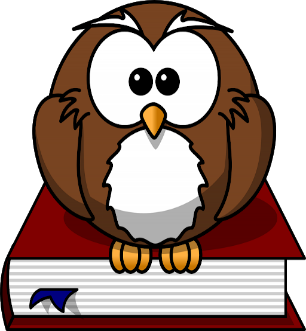 Katalogi trójmiejskich szkół ponadpodstawowych:https://edu.gdansk.pl/files/przewodnik_szkoly_srednie_2022_2023r.pdfhttps://szkolyponadpodstawowe.sopot.pl/rekrutacja.htmlJak obliczyć punkty w rekrutacji do szkoły średniej:http://prawo.sejm.gov.pl/isap.nsf/DocDetails.xsp?id=WDU20190001737https://takzdam.pl/kalkulator-punktow/https://nauka.trojmiasto.pl/Wolne-miejsca-w-trojmiejskich-szkolach-srednich-i-progi-punktowe-Jak-je-znalezc-n158369.htmlhttps://dziennikbaltycki.pl/jak-liczyc-punkty-po-egzaminie-osmoklasisty-2022-rekrutacja-do-szkol-srednich-20222023-dla-absolwentow-szkol-podstawowych/ar/c5-15935445Logowanie do systemu rekrutacji:W Trójmieście rekrutacja do szkół ponadpodstawowych na rok szkolny 2022/2023 zostanie przeprowadzona po raz kolejny w formie elektronicznej przy użyciu internetowego systemu:nabor-pomorze.edu.com.pl/KandydatRekrutacja rozpoczyna się 16.05.2022 r. Od 9 maja na stronie będzie widoczna oferta szkół ponadpodstawowych.Strona Pomorskiego Kuratorium Oświaty:https://www.kuratorium.gda.pl/zarzadzenie-nr-102022-pomorskiego-kuratora-oswiaty-w-sprawie-okreslenia-terminow-przeprowadzania-postepowania-rekrutacyjnego-na-rok-szkolny-20222023/Strona Centralnej i Okręgowej Komisji Egzaminacyjnej:https://cke.gov.pl/egzamin-osmoklasisty/https://www.oke.gda.pl/index.php?page=egzamin-osmoklasistyDoradztwo zawodowe, dla niezdecydowanych ale nie tylko…https://centrumtalentow.pl/  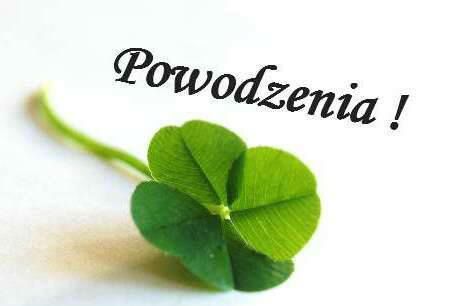 